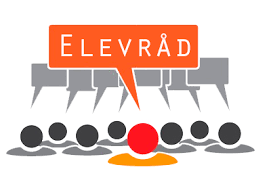 ELEVRÅDET VED HÅNES SKOLE SKOLEÅRET 22 - 23INNKALLING og referat fraELEVRÅDSMØTE onsdag 29.03.23 kl 09.00 på musikkromMøter våren 23Ønsker fra klassene.TemadagUtbedre crossløypaPort til bingenDrenering på banen.Fikse baner/lekestativMer elevaktivitet i timeneVakter raskt uteFlere ronserMer utstyr i bua.Nye basketballkurverNye sykkelstativ.Vaktmester henter baller ned fra taket minst en gang pr dag.Høyere lyd på skoleklokka.BordtennisFordeling av baner våren 2023Kun den klassen som har banen har lov til å spille!Sak 50 22/23Besøk fra Demokratienheten?Elevrådet er interessert i besøk, men helst etter 17. mai. Marit tar kontakt og avklarer dato.Sak 51 22/23SamlingEr i rute.Sak 52 22/23Nytt fra trinnene4. trinn ønsker seg mer utstyr i gymsalen.De ønsker også at 5. til 7. trinn er med på karneval.5. trinn ønsker nye markeringsvester i gymmen + nytt håndtak på jentetoalettet.6. trinn ønsker å få gå på do + få lov til å drikke vann i timene.Mer utstyr i gymsalen, mer leker i timene og lego.Sak 53 22/23EventueltAlida taler på 17. mai. Yamen vet ikke om han er bortreist på denne dagen. Undersøker og tilbakemelder på neste møte. Onsdag 4. januarOnsdag 25 januarOnsdag 08. februarOnsdag 01. marsOnsdag 15. marsOnsdag 29. marsOnsdag 12. aprilOnsdag 26. aprilOnsdag 26. aprilOnsdag 10. maiOnsdag 10. maiOnsdag 24. maiOnsdag 24. maiOnsdag 07. juniOnsdag 07. juni7. trinn6. trinn5. trinn4. trinnMandaglillegrusbingenstoregrusvolleyTirsdagstoregrusvolleybingenlillegrusOnsdagbingenlillegrusvolleystoregrusTorsdagvolleystoregruslillegrusbingenFredagbingenlillegrusvolleystoregrus